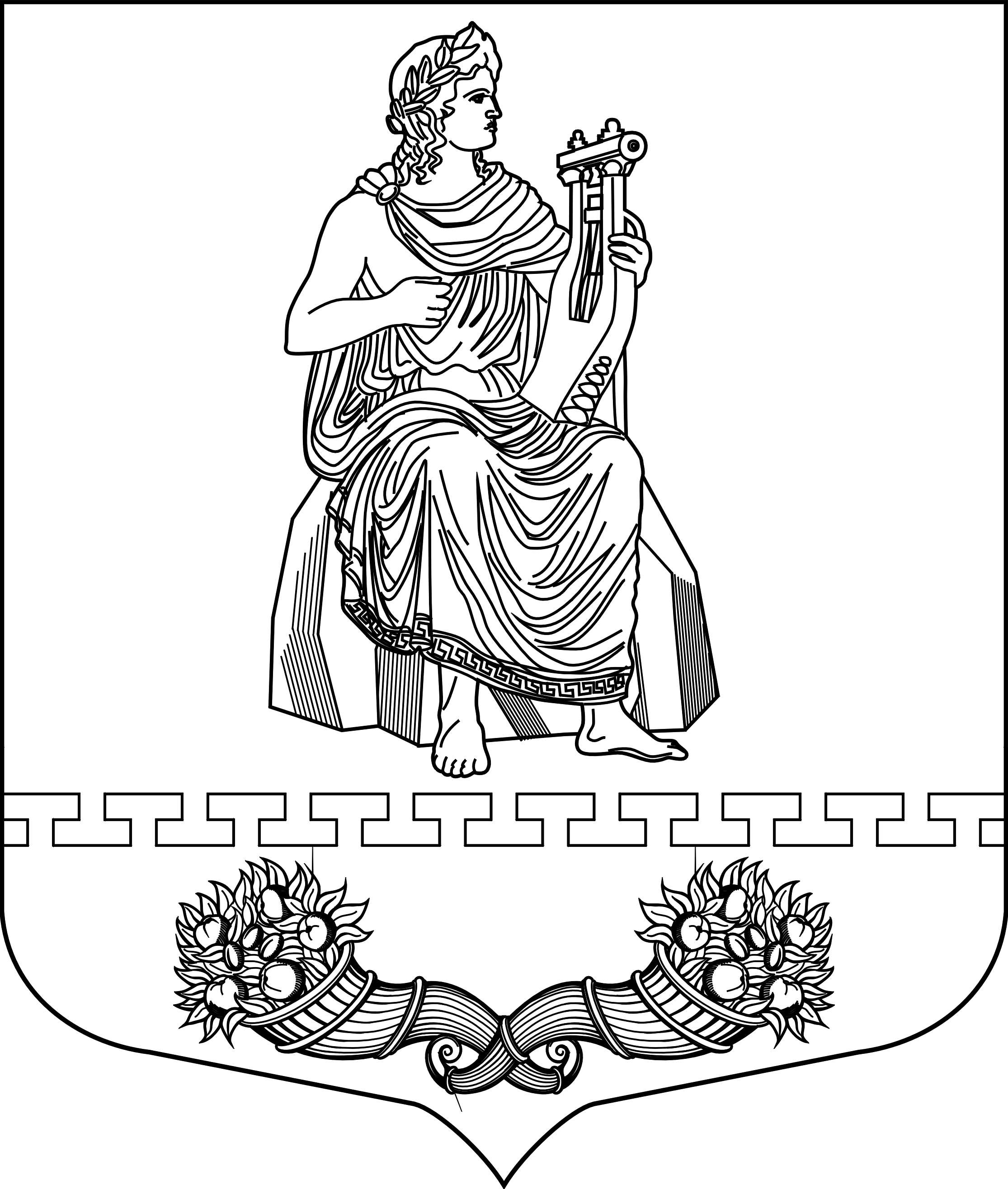 МУНИЦИПАЛЬНЫЙ СОВЕТ ВНУТРИГОРОДСКОГО МУНИЦИПАЛЬНОГО ОБРАЗОВАНИЯ САНКТ-ПЕТЕРБУРГА МУНИЦИПАЛЬНОГО ОКРУГА ПАРНАСР Е Ш Е Н И Е21 ноября 2014 года                   г. Санкт-Петербург                                    № 2/6О внесении изменений в Положение о порядке проведения конкурса на замещение должности муниципальной службы в органах местного самоуправления внутригородского муниципального образования Санкт-Петербурга муниципального округа Парнас, принятое решением муниципального совета внутригородского муниципального образования Санкт-Петербурга муниципального округа Парнас «Об утверждении Положения о порядке проведения конкурса на замещение должности муниципальной службы в органах местного самоуправления внутригородского муниципального образования Санкт-Петербурга муниципального округа Парнас» от 23 апреля 2014 года № 4/5Руководствуясь пунктом 2 статьи 17 Федерального закона «О муниципальной службе в Российской Федерации» от 02 марта 2007 года № 25-ФЗ и пунктом 1 статьи 11 Закона Санкт-Петербурга «О регулировании отдельных вопросов муниципальной службы в Санкт-Петербурге» от 15 февраля 2000 года № 53-8, Муниципальный совет внутригородского муниципального образования Санкт-Петербурга муниципального округа Парнас РЕШИЛ:1. В Положение о порядке проведения конкурса на замещение должности муниципальной службы в органах местного самоуправления внутригородского муниципального образования Санкт-Петербурга муниципального округа Парнас, принятое решением муниципального совета внутригородского муниципального образования Санкт-Петербурга муниципального округа Парнас «Об утверждении Положения о порядке проведения конкурса на замещение должности муниципальной службы в органах местного самоуправления внутригородского муниципального образования Санкт-Петербурга муниципального округа Парнас» от 23 апреля 2014 года № 4/5 (далее - Положение) внести следующие изменения:1.1. Пункт 5 Положения изложить в следующей редакции:«5. Право на участие в конкурсе имеют граждане Российской Федерации, граждане иностранных государств – участников международных договоров Российской Федерации, в соответствии с которыми иностранные граждане имеют право находиться на муниципальной службе (далее – граждане), достигшие возраста 18 лет, владеющие государственным языком Российской Федерации, соответствующие квалификационным требованиям к вакантной должности муниципальной службы, установленным в соответствии с Федеральным законом «О муниципальной службе в Российской Федерации» от 02 марта 2007 года № 25-ФЗ, при отсутствии следующих ограничений:1) признания его недееспособным или ограниченно дееспособным решением суда, вступившим в законную силу;2) осуждения его к наказанию, исключающему возможность исполнения должностных обязанностей по должности муниципальной службы, по приговору суда, вступившему в законную силу;3) отказа от прохождения процедуры оформления допуска к сведениям, составляющим государственную и иную охраняемую федеральными законами тайну, если исполнение должностных обязанностей по должности муниципальной службы, на замещение которой претендует гражданин, или по замещаемой муниципальным служащим должности муниципальной службы связано с использованием таких сведений;4) наличия заболевания, препятствующего поступлению на муниципальную службу или ее прохождению и подтвержденного заключением медицинской организации. Порядок прохождения диспансеризации, перечень таких заболеваний и форма заключения медицинской организации устанавливаются уполномоченным Правительством Российской Федерации федеральным органом исполнительной власти;5) близкого родства или свойства (родители, супруги, дети, братья, сестры, а также братья, сестры, родители, дети супругов и супруги детей) с муниципальным служащим, если замещение должности муниципальной службы связано с непосредственной подчиненностью или подконтрольностью одного из них другому;6) прекращения гражданства Российской Федерации, прекращения гражданства иностранного государства - участника международного договора Российской Федерации, в соответствии с которым иностранный гражданин имеет право находиться на муниципальной службе, приобретения им гражданства иностранного государства либо получения им вида на жительство или иного документа, подтверждающего право на постоянное проживание гражданина Российской Федерации на территории иностранного государства, не являющегося участником международного договора Российской Федерации, в соответствии с которым гражданин Российской Федерации, имеющий гражданство иностранного государства, имеет право находиться на муниципальной службе;7) наличия гражданства иностранного государства (иностранных государств), за исключением случаев, когда муниципальный служащий является гражданином иностранного государства - участника международного договора Российской Федерации, в соответствии с которым иностранный гражданин имеет право находиться на муниципальной службе;8) представления подложных документов или заведомо ложных сведений при поступлении на муниципальную службу;9) непредставления предусмотренных Федеральным законом «О муниципальной службе в Российской Федерации» от 02 марта 2007 года № 25-ФЗ, Федеральным законом «О противодействии коррупции» от 25 декабря 2008 года № 273-ФЗ и другими федеральными законами сведений или представления заведомо недостоверных или неполных сведений при поступлении на муниципальную службу;10) признания его не прошедшим военную службу по призыву, не имея на то законных оснований, в соответствии с заключением призывной комиссии (за исключением граждан, прошедших военную службу по контракту).Гражданин не может быть принят на муниципальную службу после достижения им возраста 65 лет.»;1.2. В пункте 7.8 Положения слово «военнообязанных» заменить на слова «граждан, пребывающих в запасе»;1.3. В пункте 7.9 Положения слова «медицинского учреждения» заменить на слова «медицинской организации».2. Настоящее решение опубликовать в официальном печатном издании Муниципального Совета и местной Администрации МО МО Парнас «Муниципальное образование Муниципальный округ Парнас».3. Настоящее решение вступает в силу на следующий день после официального опубликования. 4. Контроль за исполнением настоящего решения возложить на Главу муниципального образования.Глава муниципального образования                                                   А.В. Черезов